Registration 2020 – Rugby XplorerGo to link https://myaccount.rugby.com.au , please check your email address at this link before creating any new log in’s / accounts etc. Existing participant / Email address foundEnter email address used for 2019 registrations or if known your MyRugby ID and click continueIf found, click on “email me a magic link”Open email and click on the link within thisEnter new passwordClick “confirm”Enter your emailClick “sign in manually” – Email address will pre-populate and enter your passwordClick “sign in:You will then be directed to the participant portal and can edit any of your details in the “My Dashboard” as required.If you are an existing participant and know you password you may also choose to “sign in manually”Click the “sign in manually” button and enter your passowordYou will then be directed to the participant portal and can edit any of your details in the “My Dashboard” as required.New players / Email address not foundIf your entered email address is not found, click “sign me up”Enter your details to create a Rugby accountA “magic link” will be sent to your email address Open email and click on the link within thisEnter new passwordClick “confirm”Enter your emailClick “sign in manually” – Email address will pre-populate and enter your passwordClick “sign in:You will then be directed to the participant portal and can edit any of your details in the “My Dashboard” as required.Linked accountsOnce you have logged in you will now be able to view any linked accounts. Do this by clicking on  in the top right hand corner. If the participant you wish to register is linked to your account you may now complete registration.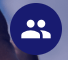 If there are no linked accounts of the participant you are trying to register, click “Register” on the right hand tool bar and select “Create a Rugby Linked account”Complete all details and click “Sign Up”A new linked account record will be created and will now appear when clicking on the icon above.Please note that this created record will be have the same email address as the primary account holder creating it.Registering for the 2020 season - PlayersOnce all linked accounts are showing / have been added you are now able to register for the 2020 season.On the right hand side tool bar click “Register”Select the participant you would like to register (a white tick in a blue circle should appear beside this participant) and click “Continue”In the field “Enter Club Name” – type Hornsby and click “search” I would advise against using “search by postcode” as this does not always pick up the required clubsTwo options should appear, select “Hornsby JRU” and click “Next”Complete the Registration Type information as follows:Role – PlayerRegistration Type – XVs Juniors or 7’s Junior GirlsDuration – SeasonClick “Next”Details of the participant you are trying to register will now appear, click “Next”Headshot – you may skip this, however if you are registering players in any Junior competition i.e U10’s or above please do not skip this field and upload a photo now. This will save a lot of hassle as the season progresses. Once uploaded click “Next” – it does not appear to be any photo size restrictions.Additional Details – please complete / amend as necessary and click “Next”Emergency Contact Details – please complete / amend as necessary and click “Next”Additional questions - please complete / amend as necessary and click “Next”Registration summary – a summary of the fees for the season will appear. Please enter your Active Kids Voucher here. Click the “Terms and Conditions” and “Continue to payment” to finalise your registrationEnter credit card details and select “Make payment”Registration is now complete. Thank you…You should receive email conformation of this transaction.Registering for the 2020 season - VolunteersOn the right hand side tool bar click “Register”Select the participant you would like to register (a white tick in a blue circle should appear beside this participant) and click “Continue”In the field “Enter Club Name” – type Hornsby and click “search” I would advise against using “search by postcode” as this does not always pick up the required clubsTwo options should appear, select “Hornsby JRU” and click “Next”Complete the Registration Type information as follows:Role – VolunteerRegistration Type – XVs Juniors or 7’s Junior GirlsDuration – SeasonClick “Next”Details of the participant you are trying to register will now appear, click “Next”Headshot – you may skip this or upload a photo. If uploading a photo once this has been completed click “Next” – it does not appear to be any photo size restrictions.Additional Details – please complete / amend as necessary and click “Next”Emergency Contact Details – please complete / amend as necessary and click “Next”Working with children check – this needs to be obtained for all volunteers. This may be obtained at  https://www.kidsguardian.nsw.gov.au/child-safe-organisations/working-with-children-check Registration summary – a summary of the fees for the season will appear. For all volunteers this should show as $0Click the “Terms and Conditions” and “Continue to payment” to finalise your registrationRegistration is now complete. Thank you…You should receive email conformation of this transaction.